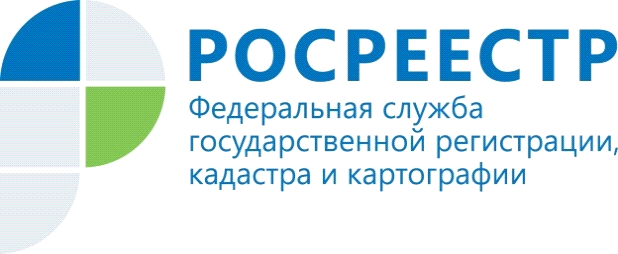 НА ЗАМЕТКУ: «Льготную» и «семейную» ипотеку продлили до 1 июля 2022 г.По поручению Президента льготная ипотечная программа, которая была запущена в 2020 году как одна из мер поддержки граждан и строительной отрасли, продлевается до 1 июля 2022 года.Кроме того, будут расширены условия программы «Семейная ипотека» – принять в ней участие смогут семьи даже с одним ребенком. Постановление об этом подписал Председатель Правительства Российской Федерации Михаил Мишустин.Новые условия действуют со 2 июля 2021 г.«Льготная ипотека» на покупку квартир в новостройках:ставка - до 7 % годовых, максимальная сумма – 3 млн. рублей,первоначальный взнос - не менее 15 % стоимости жилья.«Семейная ипотека» на покупку или строительство жилья для семей с одним ребенком или несколькими детьми, рожденными после 1 января 2018 г.ставка - до 6 % годовых, максимальная сумма – 12 млн. рублей (Москва, Санкт-Петербург, Московская и Ленинградская области), 6 млн – остальные регионы.Материал подготовлен Управлением Росреестра по Республике Алтай